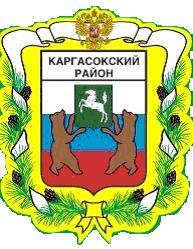 МУНИЦИПАЛЬНОЕ ОБРАЗОВАНИЕ «КАРГАСОКСКИЙ РАЙОН» ТОМСКОЙ ОБЛАСТИАДМИНИСТРАЦИЯ КАРГАСОКОГО РАЙОНАПОСТАНОВЛЕНИЕ25.12.2015                                                                                                                                 № 230с. Каргасок О разработке документации по планировке территории для размещения линейного объекта «МН «Александровское  - Анжеро-Судженск» км 260-355 ( инв. №500285). Замена трубы км 318,02 – км 327,05 Ду 1000. Реконструкция»Рассмотрев обращение АО «Транснефть - Центральная Сибирь», в соответствии со статьями  42, 43, 45, 46 Градостроительного Кодекса Российской Федерации от 29.12.2004 №190-ФЗ, Федеральным законом от 06.10.2003 №131-ФЗ «Об общих принципах организации местного самоуправления в Российской Федерации»,Администрация Каргасокского района постановляет:1.Разрешить АО «Транснефть – Центральная Сибирь» разработку документации по планировке территорий: проекта планировки и проекта межевания территории для размещения линейного объекта:  «МН «Александровское  - Анжеро-Судженск» км 260-355 ( инв. №500285). Замена трубы км 318,02 – км 327,05 Ду 1000. Реконструкция»Документацию по планировке территорий разработать в соответствии  со статьями 42, 43, 45 и 46 Градостроительного кодекса Российской Федерации и действующим градостроительным  законодательством.2.Документация по планировке территории, подготовленная применительно к землям лесного фонда, до ее утверждения подлежит согласованию с органами государственной власти, осуществляющими предоставление лесных участков в границах земель лесного фонда.3.Документация по планировке территории, подготовленная применительно к землям сельского поселения до ее утверждения подлежит согласованию с органами местного самоуправления поселения.4.Настоящее постановление официально опубликовать в установленном порядке. 5.Настоящее постановление вступает в силу со дня его официального опубликования.И.о. Главы Каргасокского района                                                                           Ю.Н.МикитичН.В.Беспалько 21809 